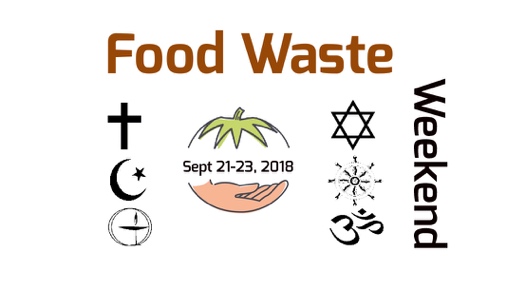 Hello,I’m excited to tell you about a nationwide event for the entire faith community. Food Waste Weekend takes place September 21-23, 2018. I am asking for your help in sharing the attached information with every monk at all temples.   Last year, more than 30,000 houses of worship heard sermons about the problem of food waste and solutions for the people in the community. Food waste is a root cause of many problems including hunger, poor nutrition, and environmental issues. More than 40% of the food in America is never consumed. This is an opportunity to speak about ending hunger rather than just feeding the hungry.Everything a monk will need including an introduction to food waste, a sample sermon from the Buddhist perspective, sample bulletins for their newsletters, and even a game show for the religious school, are all available at FoodWasteWeekend.org.Food Waste Weekend was created by a nonprofit called AmpleHarvest.org which was founded eight years ago by a CNN Hero and World Food Prize nominee. They work to help billions of pounds of excess fresh food get to more than 8,000 food pantries nationwide. If your temple has a food pantry, make sure to sign up at AmpleHarvest.org/food-pantries. Its free!Imagine imams talking about food waste on Friday, rabbis on Saturday, and ministers and priests on Sunday (along with other faith leaders). All with the goal of reducing the waste of food and hunger, and all on the same weekend. That’s powerful!Everything you need to get started is available for free at FoodWasteWeekend.org. Please share.Kind Regards,